様式第3号(その4)(第6条関係) 車庫の所在地及び付近略図業者名　　車庫の所在地　　　　　　　　　　　　番地　　　　車庫の所在地　　　　　　　　　　　　番地　　　　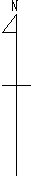 付近の主な建物、名称等わかりやすく記入してください。